Approved:           /          / TOWN OF WINCHENDONConservation Commission	 	  			Telephone (978)-297-5402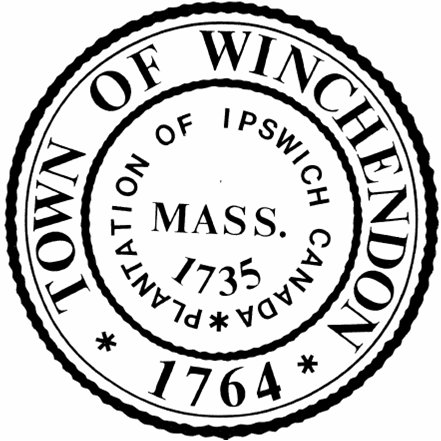 Regular Meeting/Public HearingDecember 15, 2022Town Hall 2nd Floor Auditorium109 Front Street, Winchendon, MA 01475PRESENT:    	Kyle Bradley, Melissa Blanchard, Lionel Cloutier, David Whitaker		Matt Marro- Conservation AgentABSENT:	Glenn LaRochelleMATERIALS: 	Agenda & Notice of Meeting: December 15, 2022CALL TO ORDER: D. Whitaker called the meeting to order at 6:00PMHEARINGS:6:05PM	Request for Determination of Applicability (RDA)					Applicant: Town of WinchendonProject Address: Ashburnham/Winchendon		Project Description: Proposed Water Transmission Main Replacement ProjectD. Whitaker read the public hearing notice.DPW Director Brian Croteau explained the project consists of replacing 5 miles of transmission water line from the plant into Ashburnham.M. Blanchard motioned for a negative determination, 2nd by L. Cloutier. Blanchard (Y) Cloutier (Y) Whitaker (Y) 3-0Notice of Intent (NOI)	 	DEP #345-0762Applicant: Robert MatewskyProject Address: 16 Second Street			Assessor’s Map 7 Parcel 4Description: Razing and Rebuilding the existing 3 bedroom home, installation of a new drilled well and water/electric lineM. Blanchard motioned to continue to the next regular meeting, 2nd by L. Cloutier. Blanchard (Y) Cloutier (Y) Whitaker (Y) 3-0M. Marro stated Randy Rameau requested a certificate of compliance for the work done at his business, Central Mass Tree. L. Cloutier motioned for a certificate of compliance for Central Mass Tree, 2nd by M. Blanchard.Blanchard (Y) Cloutier (Y) Whitaker (Y) 3-0Chairman Kyle Bradley joined the meeting.6:15PM	Notice of Intent (NOI)				Applicant: Christine Tenneson			Assessor’s Map M3 Parcel 27Project Address: 106 Second Street		Project Description: Construction of a single family house within the footprint of the existing home within the 100’ buffer zoneD. Whitaker read the public hearing notice.D. Whitaker motioned for a negative determination with a standard order of conditions, 2nd by L. CloutierBlanchard (Y) Cloutier (Y) Whitaker (Y) Bradley (Y) 4-06:10PM	Notice of Intent (NOI)				Applicant: Matson Homes			Assessor’s Map 8 Parcel 16AProject Address: Lot “B” Hitchcock Road		Project Description: The proposed work includes construction of a three (3) bedroom single family home with a private well and septic system. All infrastructure and grading will be located outside 75’ foot buffer zoneD. Whitaker read the public hearing notice.Chris Stoddard with Stoddard Engineering stated they have completed soil testing to determine a location for the septic systems which are outside the 100’ buffer zone. They had the wetlands flagged around the site, confirmed by M. Marro. All grading and tree clearing will be outside the 75’ buffer zone and all infrastructure besides a small corner and the well is outside the 100’ buffer zone. L. Cloutier motioned to approve with a standard order of conditions, 2nd by D. Whitaker.Blanchard (Y) Cloutier (Y) Whitaker (Y) Bradley (Y) 4-06:20PM	Request for Determination of Applicability (RDA)					Applicant: Pierre Whitney				Assessor’s Map 11 Parcel 43Project Address: 270 Mill Glen Pond North		Project Description: Proposed work includes demolition of the existing home and shed on the property, to be replaced with a new tailer on the propertyD. Whitaker read the public hearing notice.Pierre Whitney explained his proposed work and showed detailed plans of the site. M. Blanchard motioned for a negative determination with a standard order of conditions, 2nd by L. CloutierBlanchard (Y) Cloutier (Y) Whitaker (Y) Bradley (Y) 4-06:25PM	Notice of Intent (NOI)	DEP #345-0761			Applicant: Susan Avdoulos				Assessor’s Map 12 Parcel 67Project Address: 296 Beachview Drive		Project Description: Addition of stairs leading to water within the 50’ buffer zoneD. Whitaker read the public hearing notice.Susan and Peter Avdoulos explained they currently have pavers going down from the road to their walkway and they would like to replace them with stairs for safety issues. Victor with King Construction will perform the work. The path would be 5 ft. wide by 16 ft. long and consist of the same brick used on their current walkway and same stone used for their retaining wall.L. Cloutier motioned to approve with a standard order of conditions, 2nd by M. BlanchardBlanchard (Y) Cloutier (Y) Whitaker (Y) Bradley (Y) 4-06:30PM	Notice of Intent (NOI)				Applicant: John Hill					Assessor’s Map M12 Parcel 38Project Address: 226 Lakeview Drive		Project Description: Proposed work includes the removal/reconstruction of a single family house further from the lake, and the removal/reconstruction of landscaping structures on the shore of Lake Monomonac at 226 Lakeview Drive. Existing house is 19.7’ from Lake Monomonac, proposed will be 24.5’. The reconstruction of the landscaping feature will improve the flood elevation on the lot within the 50 foot buffer zone.D. Whitaker read the public hearing notice.Joshua Joslin with Graz Engineering, representing John Hill, presented for the commission. He stated they are proposing to tear down the existing house, they plan on moving it back and raising it along with the driveway about 8 ft. They are planning to build a retaining wall along the driveway, along with re-doing the existing large retaining wall and removing the smaller one.  The plan was revised to keep the existing flood line. D. Whitaker motioned to approve with the revised plans approved by the conservation agent, and a standard order of conditions. 2nd by L. CloutierBlanchard (Y) Cloutier (Y) Whitaker (Y) Bradley (Y) 4-0Continued Hearings:Amended Order of Conditions 	DEP #345-0731Applicant: Town of WinchendonProject Address: 86 Ingleside Drive		Assessor’s Map 5A3 Parcel 348Description: Addition of disc golf at the Winchendon Community ParkD. Whitaker read the public hearing notice.L. Cloutier motioned to approve the amended order of conditions, 2nd by D. WhitakerBlanchard (Y) Cloutier (Y) Whitaker (Y) Bradley (Y) 4-0Notice of Intent (NOI)	 	DEP #345-0758Applicant: Dan BertramProject Address: 67 Hill Street			Assessor’s Map 5C1 Parcel 73Description: Construction of a driveway within the 200’ riverfront buffer. Construction will result in 3,731 sq. ft. of new riverfront buffer disturbance.Joshua Joslin with Graz Engineering explained the plans are the same as presented at the last meeting, he added a color coded view to clarify the plans. M. Marro let the applicant know they will need a structural engineer to detail a wall over 4 ft. He also suggested considering installing a CULTEC system to capture the water from the property and driveway. L. Cloutier and D. Whitaker expressed their concern and disapproval of the project.D. Whitaker motioned to deny the project, 2nd by L. Cloutier.Blanchard (Y) Cloutier (Y) Whitaker (Y) Bradley (Y) 4-0The project did not pass. The applicant will have to re-file with new plans if they want to come before the commission again. Amended Order of Conditions 	DEP #345-0733Applicant: Jamie VanDykeProject Address: 449 Glenallen Street		Assessor’s Map 9 Parcel 383Description: Addition of a stonewall, patio, and an additional drivewayJoshua Joslin with Graz Engineering presented the revised plans. The pervious patio was eliminated and they added infiltration trenches for the water run off from the roof. D. Whitaker motioned to approve the amended order of conditions, 2nd by L. Cloutier.Blanchard (Y) Cloutier (Y) Whitaker (Y) Bradley (Y) 4-0ADJOURN:Blanchard (Y) Cloutier (Y) Whitaker (Y) Bradley (Y) 4-0ADJOURNMENT: 7:25PMRespectfully submitted,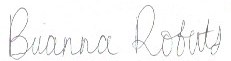 Brianna Roberts, Conservation Commission Recording Secretary____________________________________			____________________________________Kyle Bradley, Chairman				David Whitaker, Vice-Chairman____________________________________ 			____________________________________Melissa Blanchard					Lionel Cloutier____________________________________Glenn LaRochelle					